Acceso (acceso.ku.edu)Unidad 7, AlmanaqueEl movimiento cocaleroEl Chapare, zona cocalera de Bolivia y bastión político de Evo MoralesPeriodista: Víctor Ramírez llegó al Chapare hace 25 años huyendo de la pobreza que reinaba en su natal Potosí. Aquí, como todos, se dedicó a la producción de la hoja de coca, construyó su casa y está haciendo estudiar a sus hijos. Víctor: Claro, el costo económico que nos da la coca y las mandarinas me ayuda a hacer estudiar a mis hijos porque usted sabe que se necesita plata para hacerlos estudiar. Periodista: Víctor produce también frutas pero hace números y no hay dónde perderse: con las plantaciones de coca le van mejor. La coca produce 4 veces al año a diferencia de otros frutos que dan una o dos veces al año. Víctor como casi todos los habitantes de esta zona, es un fiel seguidor del presidente Evo Morales, el hijo más ilustre de esta tierra. Víctor: Sí, desde el momento que ha entrado al gobierno ha traído mucho desarrollo al trópico. No solamente al trópico sino también a nivel nacional. Periodista: La coca crece en estas parcelas de 40 por 40 metros llamadas catos. El límite máximo de producción por afiliado en los sindicatos. Luego, es cosechada hoja por hoja. Campesino: Solamente un catico, pequeñito es. Ya no hay más. Es prohibido plantar más.Periodista: Y antes de salir al mercado la coca es extendida en los patios de las casas para su secado. En ese afán estaba Anastasio Ollisco cuando lo visitamos. Él junto a su esposa Filomena, llegó hace 46 años desde el Chuquisaca al Chapare Anastasio: Tenía familiares aquí ya que antes se habían venido. Se vinieron y aquí se quedaron. Bien, no más ese lugar produce de todo produce frutas… de todo produce aquí.Periodista: Ahora no se puede quejar. Tiene una vistosa casa, dos autos parqueados en el patio, su cato de coca y una variedad de frutos. Su esposa, además hace artesanías de palmas para vender. Filomena: Me da para vivir. Para los hijos que se vayan a estudiar. Todo eso. Periodista: Luego de que la coca ha secado al sol, es llevada a las sedes sindicales donde se acopia para su posterior venta. El presidente Evo Morales, hace poco más de un año legalizó la coca del Chapare con el argumento de que sirve para usos culturales y para el acullico o masticado de la hoja que permite quitar el hambre y el sueño. Funcionario: Nuestro presidente, en varias ocasiones en foros internacionales ha dado a conocer que la hoja de coca en su estado natural no es estupefaciente. Periodista: Sin embargo, estudios de Naciones Unidas indican que alrededor del 90 por ciento de la coca del Chapare no pasa por los mercados legales. Entonces ¿dónde va esta producción?Analista: La mayor parte de esta coca se sabe que va al narcotráfico.Periodista: Roberto Laserna, analista político, considera que la legalización de esta coca, es una muestra del poder político de este sector. Analista: En realidad, lo que ha hecho es confirmar el poder corporativo de los cocaleros y la relación privilegiada que tiene el gobierno con ese sector de la población. Periodista: El gobierno está consciente del desvío de una parte de la coca al narcotráfico pero afirma que está trabajando para que eso ya no suceda. Funcionario: Estamos conscientes de que hay desvío de hoja de coca, entonces hay que incrementar los controles biométricos. Esto nos ayudará muchísimo a que este desvío se elimine definitivamente y que no haya este desvío de la hoja de coca, al narcotráfico. Periodista: El representante de la Oficina contra la droga y el delito de las Naciones Unidas, espera una demostración de que esta coca realmente se destinará a fines lícitos.Representante ONU: Nosotros queremos dejar el tiempo a Bolivia para diseñar estos proyectos agroindustriales para que justamente nos demuestre en el futuro si estas 22.000 hectáreas son realmente necesarias para cubrir la demanda nacional y estos proyectos agroindustriales. Periodista: Antes de esta ley aprobada por Morales, se permitía sólo el cultivo de 12.000 hectáreas de coca en la zona de los Yungas de la Paz que es la preferida para su consumo en su estado natural. Representante ONU: El año pasado se decidió, con la Ley general de la coca, la 609, ampliar esta superficie a 22.000 hectáreas. Periodista: Los habitantes de Chapare no podrían estar más contentos con la ley de la coca. Habitante: Hoy se respeta, en primer lugar, los derechos humanos y entonces cuando se respetan los derechos humanos nosotros estamos contentísimos. Periodista: Evo Morales, igual que todos los demás habitantes de esta tierra, siendo muy joven migró del Oruro al Chapare.Aquí en la comunidad de San Francisco en el corazón del Chapare, vivió el presidente Evo Morales en su época de cocalero. La casa y el chaco, es decir, la parcela, están ahora a cargo de la comunidad. En esta comunidad a unos 200 kilómetros de la ciudad de Cochabamba se hizo cocalero, futbolero, dirigente sindical y líder político. Entrevistado: El hermano presidente Evo Morales, prácticamente salió con el apoyo de esta población.Periodista: Evo Morales sabe retribuir muy bien a sus bases. El Chapare es una zona próspera. Tiene carreteras asfaltadas, escuelas, centros de salud, aeropuerto internacional y estadios de primera. Habitante: Estábamos nosotros viendo, a la espera de que un día llegaríamos a ser gobierno y realmente seríamos libres de la esclavitud. Periodista: Y para que el mundo sepa de esta tierra, hizo que el Chapare sea la subsede de los juegos suramericanos de los Juegos 2018 y mandó a construir en medio de la selva el estadio más moderno de Bolivia, un centro de alto rendimiento y una villa para que se hospeden los deportistas.Entrevistada: Con esta obra que ha hecho el presidente Evo Morales, nosotros nos sentimos bien, contentos, beneficiados nos sentimos. Periodista: A cambio recibe el voto de su gente y también la defensa militante de todas sus políticas en las calles. El Chapare es el bastión sindical y político de Evo Morales. This work is licensed under a 
Creative Commons Attribution-NonCommercial 4.0 International License.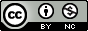 